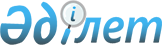 Қарақия аудандық мәслихатының 2020 жылғы 28 желтоқсандағы № 46/467 "2021 - 2023 жылдарға арналған аудандық бюджет туралы" шешіміне өзгерістер енгізу туралыМаңғыстау облысы Қарақия аудандық мәслихатының 2021 жылғы 2 шілдедегі № 5/42 шешімі. Қазақстан Республикасының Әділет министрлігінде 2021 жылғы 14 шілдеде № 23521 болып тіркелді
      Қарақия аудандық мәслихаты ШЕШТІ:
      1. "2021 - 2023 жылдарға арналған аудандық бюджет туралы" Қарақия аудандық мәслихатының 2020 жылғы 28 желтоқсандағы № 46/467 шешіміне (нормативтік құқықтық актілерді мемлекеттік тіркеу Тізілімінде № 4416 болып тіркелген) келесідей өзгерістер енгізілсін:
      1 тармақ жаңа редакцияда жазылсын:
      "1. 2021-2023 жылдарға арналған аудандық бюджет тиісінше осы шешімнің 1, 2 және 3 қосымшаларына сәйкес, оның ішінде 2021 жылға келесідей көлемдерде бекітілсін:
      1) кірістер – 11 876 443,0 мың теңге, оның ішінде:
      салықтық түсімдер бойынша – 10 049 553,0 мың теңге;
      салықтық емес түсімдер бойынша – 189 213,0 мың теңге;
      негізгі капиталды сатудан түсетін түсімдер бойынша – 150 200,0 мың теңге;
      трансферттердің түсімдері бойынша – 1 487 477,0 мың теңге;
      2) шығындар – 12 124 471,1 мың теңге;
      3) таза бюджеттік кредиттеу – 89 878,0 мың теңге;
      бюджеттік кредиттер – 174 115,3 мың теңге;
      бюджеттік кредиттерді өтеу – 84 237,3 мың теңге;
      4) қаржы активтерімен операциялар бойынша сальдо – 0 теңге;
      қаржы активтерін сатып алу – 0 теңге;
      мемлекеттің қаржы активтерін сатудан түсетін түсімдер – 0 теңге;
      5) бюджет тапшылығы (профициті) – -337 906,1 мың теңге;
      6) бюджет тапшылығын қаржыландыру (профицитін пайдалану) – 337 906,1 мың теңге;
      қарыздар түсімі – 173 289,0 мың теңге;
      қарыздарды өтеу – 0 теңге;
      бюджет қаражатының пайдаланылатын қалдықтары – 248 028,1 мың теңге.";
      2 тармақ жаңа редакцияда жазылсын:
      "2. 2021 жылға арналған аудандық бюджеттен ауылдар мен ауылдық округтердің бюджеттеріне 352 545,2 мың теңге сомасында субвенция бөлінгені ескерілсін, оның ішінде:
      Болашақ ауылдық округіне – 33 319,4 мың теңге;
      Бостан ауылдық округіне – 38 351,3 мың теңге;
      Жетібай ауылына – 69 779,4 мың теңге;
      Құланды ауылдық округіне – 51 272,6 мың теңге;
      Құрық ауылына – 60 783,0 мың теңге;
      Мұнайшы ауылына – 45 904,5 мың теңге;
      Сенек ауылына – 53 135,0 мың теңге.";
      5 тармақ жаңа редакцияда жазылсын:
      "5. Аудан әкімдігінің резерві 32 766,3 мың теңге сомасында бекітілсін.";
      көрсетілген шешімнің 1 қосымшасы осы шешімнің қосымшасына сәйкес жаңа редакцияда жазылсын.
      2. Осы шешім 2021 жылдың 1 қаңтарынан бастап қолданысқа енгізіледі. 2021 жылға арналған аудандық бюджет
					© 2012. Қазақстан Республикасы Әділет министрлігінің «Қазақстан Республикасының Заңнама және құқықтық ақпарат институты» ШЖҚ РМК
				
      Сессия төрағасы 

К. Жугенбаев

      Қарақия аудандық мәслихатының хатшысы 

Ж. Қалаубай
Қарақия аудандық мәслихатының2021 жылғы 2 шілдедегі№ 5/42 шешімінеқосымшаҚарақия аудандық мәслихатының2020 жылғы 28 желтоқсандағы№ 46/467 шешіміне1 қосымша
Санаты
Санаты
Санаты
Санаты
Санаты
Атауы
Атауы
Атауы
Сомасы, мың теңге
Сыныбы
Сыныбы
Сыныбы
Сыныбы
Атауы
Атауы
Атауы
Сомасы, мың теңге
Кіші сыныбы
Кіші сыныбы
Атауы
Атауы
Атауы
Сомасы, мың теңге
1
1
2
2
2
3
1.Кірістер
1.Кірістер
1.Кірістер
11 876 443,0
1
Салықтық түсімдер
Салықтық түсімдер
Салықтық түсімдер
10 049 553,0
01
01
Табыс салығы
Табыс салығы
Табыс салығы
369 981,0
1
1
Корпоративтік табыс салығы
Корпоративтік табыс салығы
Корпоративтік табыс салығы
31 651,0
2
2
Жеке табыс салығы
Жеке табыс салығы
Жеке табыс салығы
338 330,0
03
03
Әлеуметтік салық
Әлеуметтік салық
Әлеуметтік салық
222 317,0
1
1
Әлеуметтік салық
Әлеуметтік салық
Әлеуметтік салық
222 317,0
04
04
Меншікке салынатын салықтар
Меншікке салынатын салықтар
Меншікке салынатын салықтар
9 338 527,0
1
1
Мүлікке салынатын салықтар
Мүлікке салынатын салықтар
Мүлікке салынатын салықтар
9 303 028,0
3
3
Жер салығы
Жер салығы
Жер салығы
17 707,0
4
4
Көлік құралдарына салынатын салық
Көлік құралдарына салынатын салық
Көлік құралдарына салынатын салық
15 124,0
5
5
Бірынғай жер салығы
Бірынғай жер салығы
Бірынғай жер салығы
2 668,0
05
05
Тауарларға, жұмыстарға және қызметтерге салынатын ішкі салықтар
Тауарларға, жұмыстарға және қызметтерге салынатын ішкі салықтар
Тауарларға, жұмыстарға және қызметтерге салынатын ішкі салықтар
109 628,0
2
2
Акциздер
Акциздер
Акциздер
1 850,0
3
3
Табиғи және басқа да ресурстарды пайдаланғаны үшін түсетін түсімдер
Табиғи және басқа да ресурстарды пайдаланғаны үшін түсетін түсімдер
Табиғи және басқа да ресурстарды пайдаланғаны үшін түсетін түсімдер
97 500,0
4
4
Кәсіпкерлік және кәсіби қызметті жүргізгені үшін алынатын алымдар
Кәсіпкерлік және кәсіби қызметті жүргізгені үшін алынатын алымдар
Кәсіпкерлік және кәсіби қызметті жүргізгені үшін алынатын алымдар
10 278,0
07
07
Басқа да салықтар
Басқа да салықтар
Басқа да салықтар
200,0
1
1
Басқа да салықтар
Басқа да салықтар
Басқа да салықтар
200,0
08
08
Заңдық маңызы бар әрекеттерді жасағаны және (немесе) оған уәкілеттігі бар мемлекеттік органдар немесе лауазымды адамдар құжаттар бергені үшін алынатын міндетті төлемдер
Заңдық маңызы бар әрекеттерді жасағаны және (немесе) оған уәкілеттігі бар мемлекеттік органдар немесе лауазымды адамдар құжаттар бергені үшін алынатын міндетті төлемдер
Заңдық маңызы бар әрекеттерді жасағаны және (немесе) оған уәкілеттігі бар мемлекеттік органдар немесе лауазымды адамдар құжаттар бергені үшін алынатын міндетті төлемдер
8 900,0
1
1
Мемлекеттік баж
Мемлекеттік баж
Мемлекеттік баж
8 900,0
2
Салықтық емес түсімдер
Салықтық емес түсімдер
Салықтық емес түсімдер
189 213,0
01
01
Мемлекеттік меншіктен түсетін кірістер
Мемлекеттік меншіктен түсетін кірістер
Мемлекеттік меншіктен түсетін кірістер
173 796,0
5
5
Мемлекет меншігіндегі мүлікті жалға беруден түсетін кірістер
Мемлекет меншігіндегі мүлікті жалға беруден түсетін кірістер
Мемлекет меншігіндегі мүлікті жалға беруден түсетін кірістер
14 729,0
7
7
Мемлекеттік бюджеттен берілген кредиттер бойынша сыйақылар
Мемлекеттік бюджеттен берілген кредиттер бойынша сыйақылар
Мемлекеттік бюджеттен берілген кредиттер бойынша сыйақылар
159 067,0
02
02
Мемлекеттік бюджеттен қаржыландырылатын мемлекеттік мекемелердің тауарларды (жұмыстарды, қызметтерді) өткізуінен түсетін түсімдер
Мемлекеттік бюджеттен қаржыландырылатын мемлекеттік мекемелердің тауарларды (жұмыстарды, қызметтерді) өткізуінен түсетін түсімдер
Мемлекеттік бюджеттен қаржыландырылатын мемлекеттік мекемелердің тауарларды (жұмыстарды, қызметтерді) өткізуінен түсетін түсімдер
45,0
1
1
Мемлекеттік бюджеттен қаржыландырылатын мемлекеттік мекемелердің тауарларды (жұмыстарды, қызметтерді) өткізуінен түсетін түсімдер
Мемлекеттік бюджеттен қаржыландырылатын мемлекеттік мекемелердің тауарларды (жұмыстарды, қызметтерді) өткізуінен түсетін түсімдер
Мемлекеттік бюджеттен қаржыландырылатын мемлекеттік мекемелердің тауарларды (жұмыстарды, қызметтерді) өткізуінен түсетін түсімдер
45,0
04
04
Мемлекеттік бюджеттен қаржыландырылатын, сондай-ақ Қазақстан Республикасы Ұлттық Банкінің бюджетінен (шығыстар сметасынан) қамтылатын және қаржыландырылатын мемлекеттік мекемелер салатын айыппұлдар, өсімпұлдар, санкциялар, өндіріп алулар
Мемлекеттік бюджеттен қаржыландырылатын, сондай-ақ Қазақстан Республикасы Ұлттық Банкінің бюджетінен (шығыстар сметасынан) қамтылатын және қаржыландырылатын мемлекеттік мекемелер салатын айыппұлдар, өсімпұлдар, санкциялар, өндіріп алулар
Мемлекеттік бюджеттен қаржыландырылатын, сондай-ақ Қазақстан Республикасы Ұлттық Банкінің бюджетінен (шығыстар сметасынан) қамтылатын және қаржыландырылатын мемлекеттік мекемелер салатын айыппұлдар, өсімпұлдар, санкциялар, өндіріп алулар
5 700,0
1
1
Мұнай секторы ұйымдарынан және Жәбірленушілерге өтемақы қорына түсетін түсімдерді қоспағанда, мемлекеттік бюджеттен қаржыландырылатын, сондай-ақ Қазақстан Республикасы Ұлттық Банкінің бюджетінен (шығыстар сметасынан) қамтылатын және қаржыландырылатын мемлекеттік мекемелер салатын айыппұлдар, өсімпұлдар, санкциялар, өндіріп алулар
Мұнай секторы ұйымдарынан және Жәбірленушілерге өтемақы қорына түсетін түсімдерді қоспағанда, мемлекеттік бюджеттен қаржыландырылатын, сондай-ақ Қазақстан Республикасы Ұлттық Банкінің бюджетінен (шығыстар сметасынан) қамтылатын және қаржыландырылатын мемлекеттік мекемелер салатын айыппұлдар, өсімпұлдар, санкциялар, өндіріп алулар
Мұнай секторы ұйымдарынан және Жәбірленушілерге өтемақы қорына түсетін түсімдерді қоспағанда, мемлекеттік бюджеттен қаржыландырылатын, сондай-ақ Қазақстан Республикасы Ұлттық Банкінің бюджетінен (шығыстар сметасынан) қамтылатын және қаржыландырылатын мемлекеттік мекемелер салатын айыппұлдар, өсімпұлдар, санкциялар, өндіріп алулар
5 700,0
06
06
Басқа да салықтық емес түсiмдер
Басқа да салықтық емес түсiмдер
Басқа да салықтық емес түсiмдер
9 672,0
1
1
Басқа да салықтық емес түсiмдер
Басқа да салықтық емес түсiмдер
Басқа да салықтық емес түсiмдер
9 672,0
3
Негізгі капиталды сатудан түсетін түсімдер
Негізгі капиталды сатудан түсетін түсімдер
Негізгі капиталды сатудан түсетін түсімдер
150 200,0
01
01
Мемлекеттік мекемелерге бекітілген мемлекеттік мүлікті сату
Мемлекеттік мекемелерге бекітілген мемлекеттік мүлікті сату
Мемлекеттік мекемелерге бекітілген мемлекеттік мүлікті сату
13 976,0
1
1
Мемлекеттік мекемелерге бекітілген мемлекеттік мүлікті сату
Мемлекеттік мекемелерге бекітілген мемлекеттік мүлікті сату
Мемлекеттік мекемелерге бекітілген мемлекеттік мүлікті сату
13 976,0
03
03
Жерді және материалдық емес активтерді сату
Жерді және материалдық емес активтерді сату
Жерді және материалдық емес активтерді сату
136 224,0
1
1
Жерді сату
Жерді сату
Жерді сату
124 800,0
2
2
Материалдық емес активтерді сату
Материалдық емес активтерді сату
Материалдық емес активтерді сату
11 424,0
4
Трансферттердің түсімдері
Трансферттердің түсімдері
Трансферттердің түсімдері
1 487 477,0
02
02
Мемлекеттік басқарудың жоғары тұрған органдарынан түсетін трансферттер
Мемлекеттік басқарудың жоғары тұрған органдарынан түсетін трансферттер
Мемлекеттік басқарудың жоғары тұрған органдарынан түсетін трансферттер
1 487 477,0
2
2
Облыстық бюджеттен түсетін трансферттер
Облыстық бюджеттен түсетін трансферттер
Облыстық бюджеттен түсетін трансферттер
1 487 477,0
Функционалдық топ
Функционалдық топ
Функционалдық топ
Функционалдық топ
Функционалдық топ
Функционалдық топ
Функционалдық топ
Атауы
Сомасы, мың теңге
Кіші функция
Кіші функция
Кіші функция
Кіші функция
Кіші функция
Атауы
Сомасы, мың теңге
Бюджеттік бағдарламаның әкімшісі
Бюджеттік бағдарламаның әкімшісі
Бюджеттік бағдарламаның әкімшісі
Атауы
Сомасы, мың теңге
Бағдарлама
Атауы
Сомасы, мың теңге
1
1
1
1
1
1
1
2
3
2. Шығындар
12 124 471,1
01
01
Жалпы сипаттағы мемлекеттік қызметтер
409 139,0
112
112
Аудан (облыстық маңызы бар қала) мәслихатының аппараты
25 362,0
01
01
001
Аудан (облыстық маңызы бар қала) мәслихатының қызметін қамтамасыз ету жөніндегі қызметтер
25 362,0
122
122
Аудан (облыстық маңызы бар қала) әкімінің аппараты
176 728,0
01
01
001
Аудан (облыстық маңызы бар қала) әкімінің қызметін қамтамасыз ету жөніндегі қызметтер
169 088,0
01
01
003
Мемлекеттік органның күрделі шығыстары
7 640,0
458
458
Ауданның (облыстық маңызы бар қаланың) тұрғын үй-коммуналдық шаруашылығы, жолаушылар көлігі және автомобиль жолдары бөлімі
60 421,0
09
09
001
Жергілікті деңгейде тұрғын үй-коммуналдық шаруашылығы, жолаушылар көлігі және автомобиль жолдары саласындағы мемлекеттік саясатты іске асыру жөніндегі қызметтер
60 421,0
459
459
Ауданның (облыстық маңызы бар қаланың) экономика және қаржы бөлімі
72 388,0
09
09
001
Ауданның (облыстық маңызы бар қаланың) экономикалық саясаттын қалыптастыру мен дамыту, мемлекеттік жоспарлау, бюджеттік атқару және коммуналдық меншігін басқару саласындағы мемлекеттік саясатты іске асыру жөніндегі қызметтер
51 333,0
02
02
003
Салық салу мақсатында мүлікті бағалауды жүргізу
937,0
02
02
010
Жекешелендіру, коммуналдық меншікті басқару, жекешелендіруден кейінгі қызмет және осыған байланысты дауларды реттеу
1 046,0
09
09
015
Мемлекеттік органның күрделі шығыстары
600,0
09
09
113
Төменгі тұрған бюджеттерге берілетін нысаналы ағымдағы трансферттер
18 472,0 
494
494
Ауданның (облыстық маңызы бар қаланың) кәсіпкерлік және өнеркәсіп бөлімі
30 129,0
09
09
001
Жергілікті деңгейде кәсіпкерлікті және өнеркәсіпті дамыту саласындағы мемлекеттік саясатты іске асыру жөніндегі қызметтер
30 129,0
801
801
Ауданның (облыстық маңызы бар қаланың) жұмыспен қамту, әлеуметтік бағдарламалар және азаматтық хал актілерін тіркеу бөлімі
44 111,0
09
09
001
Жергілікті деңгейде жұмыспен қамту, әлеуметтік бағдарламалар және азаматтық хал актілерін тіркеу саласындағы мемлекеттік саясатты іске асыру жөніндегі қызметтер
43 411,0
003
Мемлекеттік органның күрделі шығыстары
700,0
02
02
Қорғаныс
17 226,0
122
122
Аудан (облыстық маңызы бар қала) әкімінің аппараты
17 226,0
01
01
005
Жалпыға бірдей әскери міндетті атқару шеңберіндегі іс-шаралар
1 280,0
02
02
006
Аудан (облыстық маңызы бар қала) ауқымындағы төтенше жағдайлардың алдын алу және оларды жою
2 946,0
02
02
007
Аудандық (қалалық) ауқымдағы дала өрттерінің, сондай-ақ мемлекеттік өртке қарсы қызмет органдары құрылмаған елдi мекендерде өрттердің алдын алу және оларды сөндіру жөніндегі іс-шаралар
13 000,0
03
03
Қоғамдық тәртіп, қауіпсіздік, құқықтық, сот, қылмыстық-атқару қызметі
3 000,0
458
458
Ауданның (облыстық маңызы бар қаланың) тұрғын үй-коммуналдық шаруашылығы, жолаушылар көлігі және автомобиль жолдары бөлімі
3 000,0
09
09
021
Елдi мекендерде жол қозғалысы қауiпсiздiгін қамтамасыз ету
3 000,0
06
06
Әлеуметтiк көмек және әлеуметтiк қамсыздандыру
722 042,0
801
801
Ауданның (облыстық маңызы бар қаланың) жұмыспен қамту, әлеуметтік бағдарламалар және азаматтық хал актілерін тіркеу бөлімі 
712 042,0
02
02
004
Жұмыспен қамту бағдарламасы
88 190,0
02
02
006
Ауылдық жерлерде тұратын денсаулық сақтау, білім беру, әлеуметтік қамтамасыз ету, мәдениет, спорт және ветеринар мамандарына отын сатып алуға Қазақстан Республикасының заңнамасына сәйкес әлеуметтік көмек көрсету
24 805,0
02
02
007
Тұрғын үйге көмек көрсету
50,0
02
02
009
Үйден тәрбиеленіп оқытылатын мүгедек балаларды материалдық қамтамасыз ету
4 551,0
01
01
010
Мемлекеттік атаулы әлеуметтік көмек
260 056,0
02
02
011
Жергілікті өкілетті органдардың шешімі бойынша мұқтаж азаматтардың жекелеген топтарына әлеуметтік көмек
178 910,0
02
02
017
Оңалтудың жеке бағдарламасына сәйкес мұқтаж мүгедектерді міндетті гигиеналық құралдармен қамтамасыз ету, қозғалуға қиындығы бар бірінші топтағы мүгедектерге жеке көмекшінің және есту бойынша мүгедектерге қолмен көрсететін тіл маманның қызметтерін ұсыну
98 169,0
09
09
018
Жәрдемақыларды және басқа да әлеуметтік төлемдерді есептеу, төлеу мен жеткізу бойынша қызметтерге ақы төлеу
300,0
02
02
023
Жұмыспен қамту орталықтарының қызметін қамтамасыз ету
43 970,0
09
09
050
Қазақстан Республикасында мүгедектердің құқықтарын қамтамасыз етуге және өмір сүру сапасын жақсарту
13 041,0
458
458
Ауданның (облыстық маңызы бар қаланың) тұрғын үй-коммуналдық шаруашылығы, жолаушылар көлігі және автомобиль жолдары бөлімі
10 000,0
09
09
094
Әлеуметтік көмек ретінде тұрғын үй сертификаттарын беру
10 000,0
07
07
Тұрғын үй-коммуналдық шаруашылық
851 337,0
458
458
Ауданның (облыстық маңызы бар қаланың) тұрғын үй-коммуналдық шаруашылығы, жолаушылар көлігі және автомобиль жолдары бөлімі
477 490,0
01
01
004
Азаматтардың жекелеген санаттарын тұрғын үймен қамтамасыз ету
252 000,0
02
02
012
Сумен жабдықтау және су бұру жүйесінің жұмыс істеуі
23 500,0
03
03
015
Елді мекендердегі көшелерді жарықтандыру
131 900,0
02
02
027
Ауданның (облыстық маңызы бар қаланың) коммуналдық меншігіндегі газ жүйелерін қолдануды ұйымдастыру
8 318,0
02
02
028
Коммуналдық шаруашылығын дамыту
61 772,0
472
472
Ауданның (облыстық маңызы бар қаланың) құрылыс, сәулет және қала құрылысы бөлімі
373 847,0
01
01
003
Коммуналдық тұрғын үй қорының тұрғын үйін жобалау және (немесе) салу, реконструкциялау
238 279,0
01
01
004
Инженерлік коммуникациялық инфрақұрылымды жобалау, дамыту және (немесе) жайластыру
58 672,0
02
02
005
Коммуналдық шаруашылығын дамыту
10 000,0
02
02
058
Елді мекендердегі сумен жабдықтау және су бұру жүйелерін дамыту
66 896,0
08
08
Мәдениет, спорт, туризм және ақпараттық кеңістік
306 229,0
470
470
Аудандық (облыстық маңызы бар қаланың) ішкі саясат және тілдерді дамыту бөлімі
67 043,0
09
09
001
Жергілікті деңгейде ақпарат, мемлекеттілікті нығайту және азаматтардың әлеуметтік оптимизімін қалыптастыру саласындағы мемлекеттік саясатты іске асыру жөніндегі қызметтер
37 092,0
09
09
004
Жастар саясаты саласында іс-шараларды іске асыру
29 951,0
802
802
Ауданның (облыстық маңызы бар қаланың) мәдениет, дене шынықтыру және спорт бөлімі
233 310,0
09
09
001
Жергілікті деңгейде мәдениет, дене шынықтыру және спорт саласында мемлекеттік саясатты іске асыру жөніндегі қызметтер
28 973,0
03
03
004
Аудандық (қалалық) кiтапханалардың жұмыс iстеуi
44 741,0
01
01
005
Мәдени-демалыс жұмысын қолдау
152 561,0
02
02
007
Аудандық (облыстық маңызы бар қалалық) деңгейде спорттық жарыстар өткiзу
2 904,0
02
02
008
Әртүрлi спорт түрлерi бойынша аудан (облыстық маңызы бар қала) құрама командаларының мүшелерiн дайындау және олардың облыстық спорт жарыстарына қатысуы
4 131,0
472
472
Ауданның (облыстық маңызы бар қаланың) құрылыс, сәулет және қала құрылысы бөлімі
5 876,0
01
01
011
Мәдениет объектілерін дамыту
5 876,0
10
10
Ауыл, су, орман, балық шаруашылығы, ерекше қорғалатын табиғи аумақтар, қоршаған ортаны және жануарлар дүниесін қорғау, жер қатынастары
106 334,0
462
462
Ауданның (облыстық маңызы бар қаланың) ауыл шаруашылығы бөлімі
25 968,0
01
01
001
Жергілікті деңгейде ауыл шаруашылығы саласындағы мемлекеттік саясатты іске асыру жөніндегі қызметтер
25 968,0
463
463
Ауданның (облыстық маңызы бар қаланың) жер қатынастары бөлімі
42 966,0
06
06
001
Аудан (облыстық маңызы бар қала) аумағында жер қатынастарын реттеу саласындағы мемлекеттік саясатты іске асыру жөніндегі қызметтер
42 966,0
459
459
Ауданның (облыстық маңызы бар қаланың) экономика және қаржы бөлімі
37 400,0
09
09
099
Мамандарға әлеуметтік қолдау көрсету жөніндегі шараларды іске асыру
37 400,0
11
11
Өнеркәсіп, сәулет, қала құрылысы және құрылыс қызметі
41 933,0
472
472
Ауданның (облыстық маңызы бар қаланың) құрылыс, сәулет және қала құрылысы бөлімі
41 933,0
02
02
001
Жергілікті деңгейде құрылыс, сәулет және қала құрылысы саласындағы мемлекеттік саясатты іске асыру жөніндегі қызметтер
41 933,0
12
12
Көлік және коммуникация
74 294,0
458
458
Ауданның (облыстық маңызы бар қаланың) тұрғын үй - коммуналдық шаруашылығы, жолаушылар көлігі және автомобиль жолдары бөлімі 
74 294,0
01
01
022
Көлік инфрақұрылымын дамыту
9 566,0
01
01
023
Автомобиль жолдарының жұмыс істеуін қамтамасыз ету
58 000,0
01
01
045
Аудандық маңызы бар автомобиль жолдарын және елді-мекендердің көшелерін күрделі және орташа жөндеу
6 728,0
13
13
Басқалар
888 490,3
458
458
Ауданның (облыстық маңызы бар қаланың) тұрғын үй - коммуналдық шаруашылығы, жолаушылар көлігі және автомобиль жолдары бөлімі
855 724,0
09
09
062
"Ауыл-Ел бесігі" жобасы шеңберінде ауылдық елді мекендердегі әлеуметтік және инженерлік инфрақұрылым бойынша іс-шараларды іске асыру
315 504,0
09
09
064
"Ауыл-Ел бесігі" жобасы шеңберінде ауылдық елді мекендердегі әлеуметтік және инженерлік инфрақұрылымдарды дамыту
540 220,0
459
459
Ауданның (облыстық маңызы бар қаланың) экономика және қаржы бөлімі
32 766,3
09
09
012
Ауданның (облыстық маңызы бар қаланың) жергілікті атқарушы органының резерві
32 766,3
14
14
Борышқа қызмет көрсету
159 067,0
459
459
Ауданның (облыстық маңызы бар қаланың) экономика және қаржы бөлімі
159 067,0
01
01
021
Жергілікті атқарушы органдардың облыстық бюджеттен қарыздар бойынша сыйақылар мен өзге де төлемдерді төлеу бойынша борышына қызмет көрсету 
159 067,0
15
15
Трансферттер
8 545 379,8
459
459
Ауданның (облыстық маңызы бар қаланың) экономика және қаржы бөлімі
8 545 379,8
01
01
006
Пайдаланылмаған (толық пайдаланылмаған) нысаналы трансферттерді қайтару
20 905,4
01
01
007
Бюджеттік алып қоюлар
4 275 603,0
01
01
024
Заңнаманы өзгертуге байланысты жоғары тұрған бюджеттің шығындарын өтеуге төменгі тұрған бюджеттен ағымдағы нысаналы трансферттер
3 896 326,2
01
01
038
Субвенциялар
352 545,2
3. Таза бюджеттік кредиттеу
89 878,0
Бюджеттік кредиттер
174 115,3
10
10
Ауыл, су, орман, балық шаруашылығы, ерекше қорғалатын табиғи аумақтар, қоршаған ортаны және жануарлар дүниесін қорғау, жер қатынастары
174 115,3
459
459
Ауданның (облыстық маңызы бар қаланың) экономика және қаржы бөлімі
174 115,3
09
09
018
Мамандарды әлеуметтік қолдау шараларын іске асыру үшін бюджеттік кредиттер
174 115,3
5
5
Бюджеттік кредиттерді өтеу
84 237,3
01
01
Бюджеттік кредиттерді өтеу
84 237,3
1
Мемлекеттік бюджеттен берілген бюджеттік кредиттерді өтеу
83 411,0
2
Бюджеттік кредиттердің сомаларын қайтару
826,3
4. Қаржы активтерімен операциялар бойынша сальдо
0
Қаржы активтерін сатып алу
0
Мемлекеттің қаржы активтерін сатудан түсетін түсімдер
0
13
13
Басқалар
0
5. Бюджет тапшылығы (профициті)
-337 906,1
6. Бюджет тапшылығын қаржыландыру (профицитін пайдалану)
337 906,1
7
7
Қарыздар түсімдері
173 289,0
01
01
Мемлекеттік ішкі қарыздар 
173 289,0
2
Қарыз алу келісім-шарттары
173 289,0
16
16
Қарыздарды өтеу
83 411,0
459
459
Ауданның (облыстық маңызы бар қаланың) экономика және қаржы бөлімі
83 411,0
01
01
005
Жергілікті атқарушы органның жоғары тұрған бюджет алдындағы борышын өтеу
83 411,0
8
8
Бюджет қаражатының пайдаланылатын қалдықтары
248 028,1
01
01
Бюджет қаражаты қалдықтары
248 028,1
1
Бюджет қаражатының бос қалдықтары
248 028,1